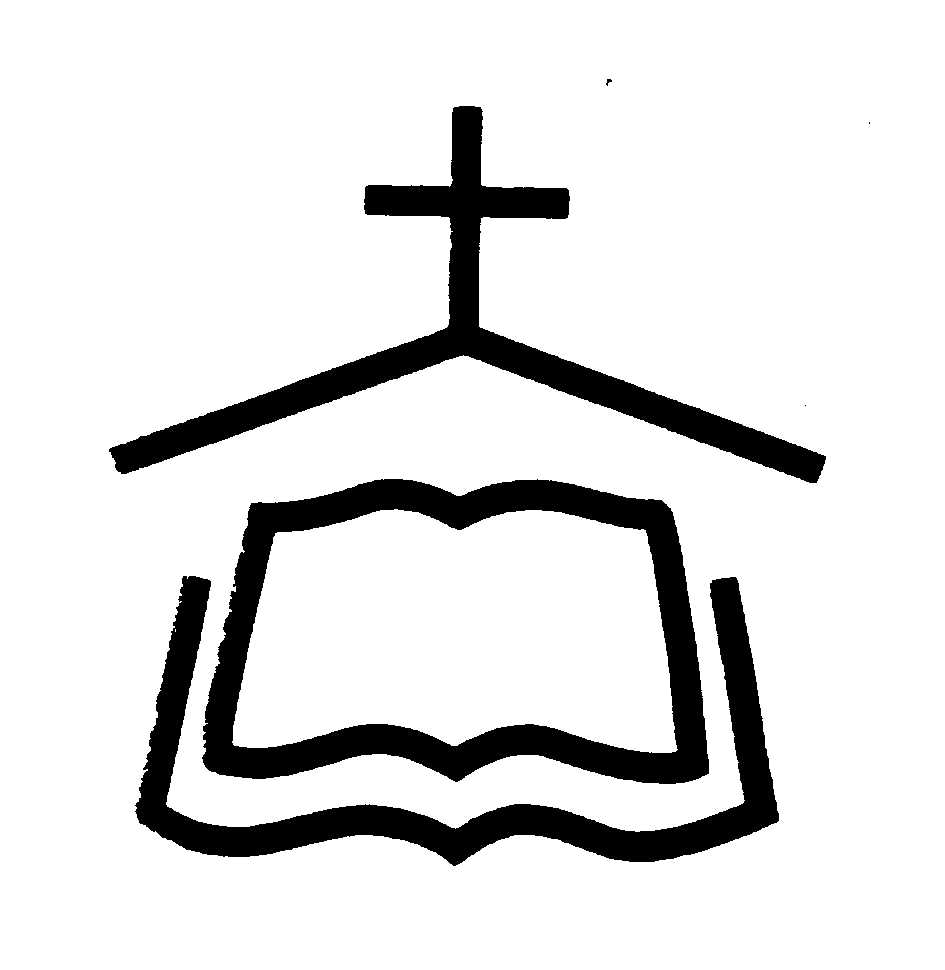   事奉同工  上主日人數及奉獻奉獻週間聚會經文選讀尼希米記 8:1-181到了七月，以色列人住在自己的城裏。那時，他們如同一人聚集在水門前的寬闊處，請文士以斯拉將耶和華藉摩西傳給以色列人的律法書帶來。 2七月初一日，祭司以斯拉將律法書帶到聽了能明白的男女會眾面前。 3在水門前的寬闊處，從清早到晌午，在眾男女、一切聽了能明白的人面前讀這律法書。眾民側耳而聽。 4文士以斯拉站在為這事特備的木臺上。瑪他提雅、示瑪、亞奈雅、烏利亞、希勒家，和瑪西雅站在他的右邊；毗大雅、米沙利、瑪基雅、哈順、哈拔大拿、撒迦利亞，和米書蘭站在他的左邊。 5以斯拉站在眾民以上，在眾民眼前展開這書。他一展開，眾民就都站起來。6以斯拉稱頌耶和華至大的神；眾民都舉手應聲說：「阿們！阿們！」就低頭，面伏於地，敬拜耶和華。 7耶書亞、巴尼、示利比、雅憫、亞谷、沙比太、荷第雅、瑪西雅、基利他、亞撒利雅、約撒拔、哈難、毗萊雅，和利未人使百姓明白律法；百姓都站在自己的地方。 8他們清清楚楚地念神的律法書，講明意思，使百姓明白所念的。9省長尼希米和作祭司的文士以斯拉，並教訓百姓的利未人，對眾民說：「今日是耶和華－你們神的聖日，不要悲哀哭泣。」這是因為眾民聽見律法書上的話都哭了； 10又對他們說：「你們去吃肥美的，喝甘甜的，有不能預備的就分給他，因為今日是我們主的聖日。你們不要憂愁，因靠耶和華而得的喜樂是你們的力量。」 11於是利未人使眾民靜默，說：「今日是聖日；不要作聲，也不要憂愁。」 12眾民都去吃喝，也分給人，大大快樂，因為他們明白所教訓他們的話。13次日，眾民的族長、祭司，和利未人都聚集到文士以斯拉那裏，要留心聽律法上的話。 14他們見律法上寫着，耶和華藉摩西吩咐以色列人要在七月節住棚， 15並要在各城和耶路撒冷宣傳報告說：「你們當上山，將橄欖樹、野橄欖樹、番石榴樹、棕樹，和各樣茂密樹的枝子取來，照着所寫的搭棚。」 16於是百姓出去，取了樹枝來，各人在自己的房頂上，或院內，或神殿的院內，或水門的寬闊處，或以法蓮門的寬闊處搭棚。 17從擄到之地歸回的全會眾就搭棚，住在棚裏。從嫩的兒子約書亞的時候直到這日，以色列人沒有這樣行。於是眾人大大喜樂。 18從頭一天直到末一天，以斯拉每日念神的律法書。眾人守節七日，第八日照例有嚴肅會。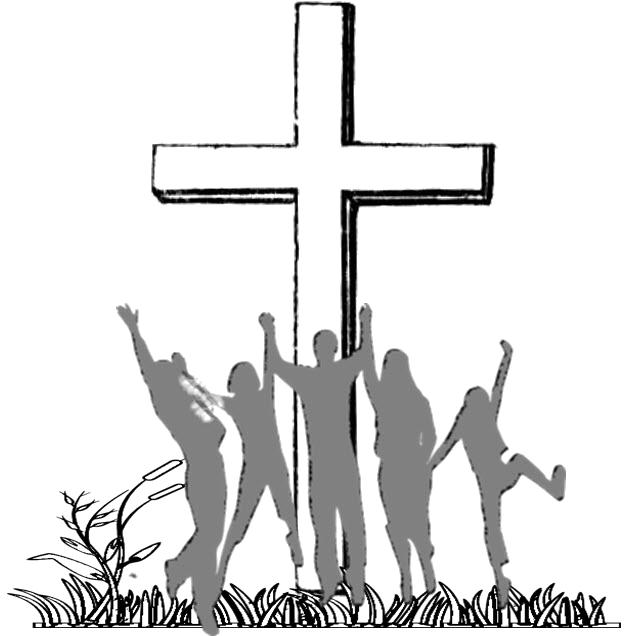 腓立比書4：4-7羅威爾華人聖經教會     Chinese Bible Church of Greater Lowell197 LittletonRd, Bldg B, Chelmsford, MA 01824Tel:(978)256-3889, (978)256-6276; Fax:(978)256-0056Website: www.cbcgl.orgE-mail:office@cbcgl.org“凡勞苦擔重擔的人,可以到我這裡來,我就使你們得安息”    馬太福音十一章28節“Come to me, all you who are weary andburdened, and I will give you rest. ”Matthew 11:2811/01/15本 主 日下 主 日下 主 日11/01/15聯合崇拜華  語  粵  語會前敬拜鍾輝强孫   川會前禱告曾淑儀江世明陳志英司        會曾淑儀江世明陳志英領       詩鍾輝强凌麗娜陳志英司        琴劉憶慧吳雅筑雲啟德翻       譯李思明招       待于雪峰于雪峰劉子傑張懷強張懷強施開華葉    偉葉    偉陳    昱陳    昱新人招待莫如蕙莫如蕙李啟榮接        待吳永強石    泉李啟榮音        響任新根張    杰高偉光音        響任新根張    杰黃永輝清       潔喜樂团契喜樂团契喜樂团契育嬰室 史自勤   黄俊伟   王学锐 王巍青    曹    珊 李秀云 王巍青    曹    珊 李秀云主 日 聯 合 聖 餐 崇 拜主 日 聯 合 聖 餐 崇 拜主 日 聯 合 聖 餐 崇 拜主 日 聯 合 聖 餐 崇 拜聖       餐吳榮滁牧師吳榮滁牧師吳榮滁牧師禱  告  會陳錦儀牧師陳錦儀牧師陳錦儀牧師聖餐招待江世明    何世宇    葉    偉    曾淑儀江世明    何世宇    葉    偉    曾淑儀江世明    何世宇    葉    偉    曾淑儀鮮花奉獻葉    偉    陳    昱葉    偉    陳    昱葉    偉    陳    昱華語Mandarin217常費General Fund  $   9,458.00粵語Cantonese47宣道Mission Fund      $      700.00  英語English95慈惠基金兒童Children66代轉External Transfer嬰兒Infants4青少年短宣建築基金  $         70.00特別收入  $    2,224.85特別基金總計Total429總計Total$  12,452.85經常 費上週奉獻       $         9,458.00經常 費累積奉獻       $     446,593.82宣 教 基 金累積奉獻       $       59,861.00宣 教 基 金奉獻目標       $     100,000.00課程名稱語言教師教室新約信息(上)國吳榮滁牧師 (網路)沈祖源老師謝穎剛長老神学中心B111信仰造就班(受洗班)國鍾興政牧師
陳侶君師母B107家就是天堂國吳呂素琴師母華語禮堂希伯来书粤吳榮滁牧師粤語禮堂Parent & Youth: Growing Together in the Lord國青少年家長A223禱告會主日：9:15am~9:45am禱告會週三：7:45pm~9:00pm團契小組週五：7:30pm~9:30pm團契小組華語團契粵語團契青少年LYF 兒童AWANA 嬰兒照顧以斯帖姊妹團契週三：10:00am~12:00pm晨光長者團契週三：10:00am~12:00pm主日崇拜SundayWorship華語粵語英語  Mandarin    Cantonese    English10:00am主日學SundaySchool華語粵語英語 Mandarin    Cantonese     English11:30am